Mill Woods Presbyterian Church Summer Kids Camp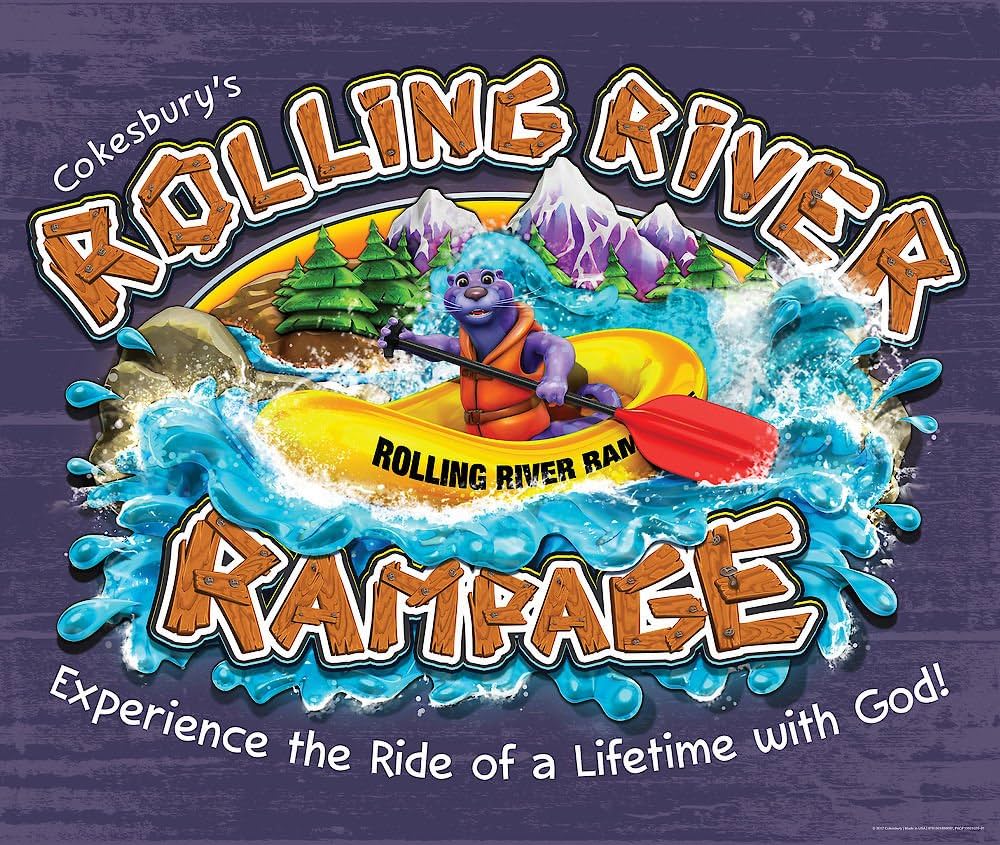 Aug 19-23Ages 5-13Registration $5 for the week!(helps to cover snack, crafts and activities)Questions: christinealexisball@gmail.com Kids Camp Aug 19-23, 2024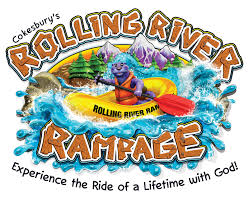 Childs Name     _______________________________Gender____ Birthdate      _____Childs Name     _______________________________Gender____   Birthdate    ______Childs Name     _______________________________Gender____    Birthdate  ______Address_______________________________________________________________________________________________________________________________________________________Email Address ______________________________________Phone____________________________________________ cell__________________________Allergies, health concerns, or other information you can share with us that will help us better understand your child's needs?"Child 1 ________________________________________________________________________Child 2_________________________________________________________________________Child 3_________________________________________________________________________Emergency Contact  __________________________________  Phone______________________Alternate Contact   ___________________________________  Phone ______________________Photo consent  __________________________________________________________________Signature__________________________________________   Date ________________________Kids Camp Aug 19-23, 2024Junior Volunteer FormName     ______________________________		_Gender____ Birthdate      _____Address_______________________________________________________________________________________________________________________________________________________Email Address ______________________________________Phone____________________________________________ cell__________________________Do you have any particular interests or talents that might help determine your role at Camp? ________________________________________________________________________________Allergies, health concerns, or other information you can share with us that will help us better understand your child's needs?"____________________________________________________________________________________________________________________________________________________________Emergency Contact  __________________________________  Phone______________________Alternate Contact   ___________________________________  Phone ______________________Photo consent  __________________________________________________________________Parents Signature______________________________________Date ____________________